Звукотаблица на звук Ль1. Назови все предметы по порядку «змейкой», начиная с картинки со звездочкой (мальчик, шляпа, улитка, ключ, козлята, телефон, шмель …)2. Ставь на каждый предмет два пальчика одной руки (указательный и средний) и добавляй к называемому предмету сначала фразу «ПаЛьчики встаЛи»: 
ПаЛьчики встаЛи на маЛьчика,
ПаЛьчики встаЛи на шЛяпу,
ПаЛьчики встаЛи на уЛитку и т.д.3. Называй предметы парами таким образом, чтобы у живого предмета в паре был неживой предмет. Например, у маЛьчика – шЛяпа, у уЛитки – кЛюч и т.д.
(картинки подобраны парами: живой предмет – неживой предмет).4. Назови все предметы, добавляя живой – неживой: маЛьчик - живой, шЛяпа - неживая и т.д.5. Называй предмет, на который ставишь фишку сначала в ЕДИНСТВЕННОМ числе, затем, согласовывай его с числительными ДВА, ПЯТЬ: один маЛьчик, два маЛьчика , пять маЛьчиков ; одна шЛяпа , две шЛяпы, пять шЛяп и т.д.6. Назови каждый предмет в уменьшительной форме, если это возможно:
шЛяпа – шЛяпка, уЛитка - уЛиточка и т.д.7. Раскрась живые предметы в зеленый цвет, неживые предметы – в малиновый цвет.8. Показывай и называй маЛьчик – зеЛеный, шЛяпа - маЛиновая , уЛитка – зеЛеная и т.д.9. Назови, что находится в правом верхнем углу; в нижнем левом углу; в правом нижнем углу; в верхнем левом углу; в верхнем ряду вторым по счету; в нижнем ряду третьим по счету; во втором ряду первым по счету; между, над ...., под... и т.д. (задание может быть любой сложности).10. С каждым предметом придумай по одному предложению.
(усложненный вариант задания : придумай предложения, используя по два слова из звукотаблицы, например, маЛьчик и шЛяпа – маЛьчик надел новую шЛяпу)Следи за правильным произношением звука Ль!Слова – подсказки:маЛьчик,шЛяпа,уЛитка,кЛюч,корабЛь,шмеЛь,теЛефонкозЛята,Лиса,кошеЛек,Лев,колокоЛьчиквентиЛятор,баЛеринакоЛяска,Лягушка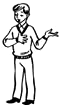 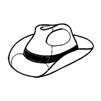 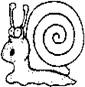 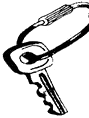 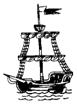 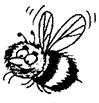 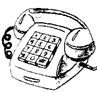 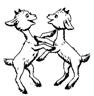 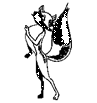 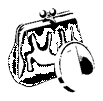 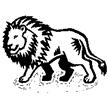 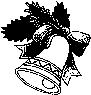 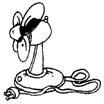 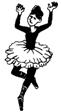 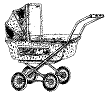 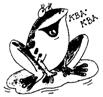 